Canberra Hospital and Health ServicesClinical Procedure Aseptic Technique Contents	1Purpose	2Alerts	2Scope	2Background	2Section 1 – Preparing the Sterile Field	3Section 2 – Sterile Stock	5Implementation	5Related Policies, Procedures, Guidelines and Legislation	5References	6Definition of Terms	6Search Terms	8Attachments	8Attachment 1 – Use of aseptic non-touch technique for specific procedures	9To provide guidance on the correct and appropriate implementation of aseptic technique.Back to Table of ContentsAll clinical staff who perform aseptic technique must also complete the online aseptic technique training available through capability.Back to Table of ContentsThis document pertains to all staff who perform aseptic technique procedures at CHHS.  This document applies to:Medical OfficersNurses and Midwives  who are working within their scope of practice (Refer to “Nursing and Midwifery Continuing Competence Policy”)Students under direct supervision.Allied Health Practitioners working within their scope of practice performing invasive proceduresBack to Table of ContentsAseptic technique guidelines help standardise practice, technique and equipment levels.  Aseptic technique can be separated into two types:Standard Aseptic Technique — Clinical procedures managed with standard aseptic technique will characteristically be technically simple, short in duration (approximately less than 20 minutes), and involve relatively few and small key sites and key parts (such as accessing IV devices and small wound dressings).  Standard aseptic technique requires the use of a main general aseptic field, micro critical aseptic fields and non-sterile gloves. The use of aseptic fields and a non-touch technique is essential to protect key parts and key sites.  Standard aseptic technique can be performed by experienced staff without touching key areas.  If staff do not feel confident to complete the procedure without touching key sites or parts then sterile gloves should be used.Surgical Aseptic Technique — Surgical aseptic technique is required when procedures are technically complex, involve extended periods of time, large open key sites or large or numerous key parts. To counter these risks, a main critical aseptic field and sterile gloves are required and often the addition of full barrier precautions such as sterile drapes.Hand hygiene is an essential component of aseptic technique.  In Standard aseptic technique, hand hygiene should be performed with either alcohol based hand rub (for minimum 30 seconds) or a procedural antimicrobial hand wash for one (1) minute.  In the case of the Surgical aseptic technique, the first scrub using an antimicrobial agent is five (5) minutes thereafter a three (3) minute scrub is required as per Australian College of Operating Room Nurses (ACORN, 2016) Standards.  For a surgical hand rub using an alcohol based surgical hand rub agent, (eg. Skinman 90®) antimicrobial surgical hand scrub agents and alcohol based surgical hand rub agents should not be combined sequentially.  If hands are visibly soiled or dirty they must be washed with soap and dried before applying the alcohol based surgical hand rub  Use of standard and surgical aseptic techniqueBack to Table of ContentsPrior to aseptic procedures, healthcare workers must ensure that there are no avoidable nearby environmental risk factors, such as bed making, patients using commodes, or ward cleaning that will aerosolise dust particles into the air.
Staff must:Ensure the patient is aware that the clinician is using an aseptic technique and why; and the associated implications for the patient (for example ensuring the patient does not touch the aseptic field) Understand the correct procedure to don and doff personal protective equipment (PPE) (Refer to Healthcare Associated Infections Clinical procedure document)Conduct appropriate hand hygiene before the procedure (including 3 or 5 minute surgical scrub as appropriate if the procedure is surgical aseptic technique) and after removing gloves on completion of the procedure (Refer to Healthcare Associated Infections Clinical procedure document).Understand that wounds must be cleaned from clean then to contaminated areas (Refer to Wound Management Clinical Procedure document).See Appendix 1 for Use of aseptic non-touch technique for specific procedures. Note: At no time should the patient’s bed or bedside table area be used to set up for any bedside procedure (eg lumbar puncture), a clean dressing trolley must be used.  If at any time the aseptic field does become contaminated the procedure must be stopped and recommenced using aseptic technique.  If there is doubt regarding an item’s sterility it should be considered non sterile. To prepare a surgical aseptic field:  Assess whether a general or a critical aseptic field is required for the procedureClean trolley with detergent impregnated wipes cleaning from top to bottom. Gather and prepare equipment immediately prior to procedure to maintain a surgical aseptic field:The aseptic field once established shall be constantly monitored for contaminationDo not cough, sneeze or laugh over an aseptic field.  Minimise talking over aseptic field if possibleMinimize air movement around the aseptic area, shut doors if possibleMovement of personnel and equipment within or around the aseptic field shall be minimal and deliberate in order to maintain the integrity of the aseptic fieldItems used within an aseptic field shall be sterileAll items introduced onto an aseptic field shall be opened, dispensed and transferred by methods that maintain asepsis and integrity of the itemAvoid wetting the packaging of sterile equipment Recognise that the area up to 2.5 cm from the edge of an aseptic field is considered unsterile.Back to Table of ContentsTo maintain sterile stock as sterile:Keep sterile stock dry – avoid external wrap/packaging becoming wetOpen sterile stock immediately prior to performing the procedureAlways check the integrity of the external wrapping/packaging for damage/contaminationAlways check the sterilisation indicator on the external wrapper (if present) before openingAlways check the sterility expiry date (if present) on the external package Sterile stock must not be used when:There is no indication on the individual item or its original box that the item has been through a sterilizing process as indicated, by date of sterilization or colour change chemical indicatorThere is any suspicion that the integrity of the packaging has been compromised (event – related sterility);e.g. If the packaging is wet or oily, and/or If the package is opened or damaged prior to use The item is incorrectly wrapped/packaged					The item/package has been dropped on the floor or other dirty surfaceThe item has exceeded the sterility expiry date (the 'use by' date) indicated on individual item or original boxBack to Table of ContentsImplementation of this updated aseptic technique clinical procedure document is to be incorporated into existing infection control and staff development unit training programs and orientation plans.  Back to Table of ContentsPoliciesHealth Directorate Nursing and Midwifery Continuing Competence PolicyConsent and TreatmentProceduresCanberra Hospital and Health Services Clinical Procedure Healthcare Associated Infections ACT Health Nursing and Midwifery Continuing Competence Standard Operating Procedure Canberra Hospital and Health Services Clinical Procedure Wound Management LegislationHuman Rights Act 2004Work Health and Safety Act 2011Back to Table of ContentsACORN Standards for Perioperative Nursing 14th ed. 2016. The Australian College of Operating Room Nurses Ltd. Adelaide South Australia.Fraise, P. & Bradley, C., Ayliffes Control of Healthcare Associated Infection, 5th ed. Arnold, UK 2009. NHMRC (2010) Australian Guidelines for the Prevention and Control of Infection in Healthcare. Commonwealth of Australia. Australian Government National Health and Medical Research Council –Australian Guidelines for the Prevention and Control of Infection in Healthcare 2010http://www.nhmrc.gov.au/book/australian-guidelines-prevention-and-control-infection-healthcare-2010/b1-7-aseptic-technique Back to Table of ContentsAseptic technique: Aims to prevent pathogenic organisms, in sufficient quantity to cause infection, from being introduced to susceptible sites by hands, surfaces and equipment. Therefore, unlike sterile techniques, aseptic techniques are possible and can be achieved in typical hospital and community settingsSterile: Free from microorganisms.  Due to the natural multitude of organisms in the atmosphere it is not possible to achieve a sterile technique in a typical healthcare setting. Near sterile techniques can only be achieved in controlled environments such as a laminar air flow cabinet or a specially equipped theatre. The commonly used term, ‘sterile technique’ i.e. the instruction to maintain sterility of equipment exposed to air, is obviously not possible and is often applied inaccuratelyAsepsis: Freedom from infection or infectious (pathogenic) materialAseptic Fields: Provide a controlled aseptic working space to ensure the integrity of asepsis during clinical procedures and should be fit for purposeCritical Aseptic Fields are used when the key parts of the procedure due to their size or number cannot be easily protected at all times with covers and caps or handled at all times by a non-touch technique. Examples are insertion of PICC lines, urinary catheters, complex wound care and large invasive procedures such as cardiac catheter insertion. Only sterilised equipment can touch the surgical aseptic field and sterilised gloves, drapes and gowns are usedGeneral Aseptic Fields: Are used when key parts can be easily protected by critical micro aseptic fields and a non-touch technique. Mobile aseptic fields such as plastic trays provide adequate working space to contain equipment sharps and spillages and non-sterile clean gloves are usedClean: Free from dirt, marks or stains.  Although cleaning followed by drying of equipment and surfaces can be very effective it does not necessarily meet the quality standard of asepsis (Fraise and Bradley, 2009) 2000). However, the action of cleaning is an important component in helping render equipment and skin aseptic, especially when there are high levels of contamination that require removal or reduction. However, to be confident of achieving asepsis an application of a skin or hard surface disinfectant is required either during cleaning or afterwards.Key Sites: Are any portal of entry on a patient such as an open wound, a catheter insertion site and skin puncture site eg Bone marrow aspiration site, needle puncture site, IV cannula site.Key Parts: Are the most critical parts of the procedure equipment or medical devices that come into direct or indirect contact with other aseptic key parts, any liquid infusion or key sites eg. An intravenous needless port A needleA sterilised swab for wound care A urinary catheterA urinary catheter drainage bag The wound side of a sterilised dressing.Micro Critical Aseptic Fields: These protect Key parts within the general aseptic field eg.Sterilised caps or covers The inside of effectively managed original equipment packaging.Back to Table of ContentsAseptic technique, aseptic non touch technique, ANTTBack to Table of ContentsAttachment 1 – Use of aseptic non-touch technique for specific proceduresDisclaimer: This document has been developed by ACT Health, Canberra Hospital and Health Services specifically for its own use.  Use of this document and any reliance on the information contained therein by any third party is at his or her own risk and Health Directorate assumes no responsibility whatsoever.Policy Team ONLY to complete the following:This document supersedes the following: Attachment 1 – Use of aseptic non-touch technique for specific proceduresAdapted from NHMRC Australian Guidelines for the Prevention and Control of Infection in Healthcare (2010)ContentsPurposeAlertsScopeBackground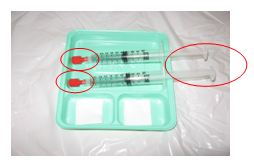 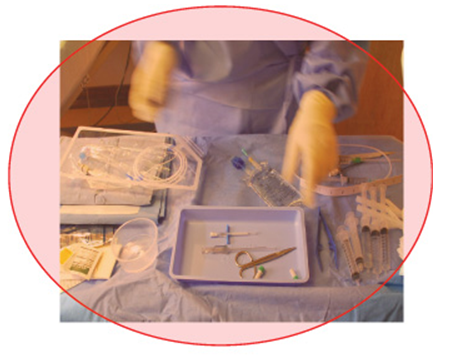 Figure 1. Standard aseptic technique and the use of a general Main Aseptic Field and Micro Critical Aseptic fields Figure 2. Surgical aseptic technique and the use of a main Critical Aseptic FieldSection 1 – Preparing the Sterile FieldSection 2 – Sterile StockImplementation Related Policies, Procedures, Guidelines and LegislationReferencesDefinition of Terms Search Terms AttachmentsDate AmendedSection AmendedDivisional ApprovalFinal Approval 21/02/2018Complete ReviewLisa Gilmore, A/g ED CSSCHHS Policy CommitteeDocument NumberDocument NameCHHS14/011Aseptic Non Touch TechniqueProcedureStandard /Surgical Aseptic technique Rationale/typical procedureIV therapy (including accessing, preparation and administration of routine IV medicationsStandard aseptic techniqueKey parts can typically be protected by optimal critical micro fields and non-touch technique. Key sites are small. Procedures are technically simple and <20 mins duration. Simple wound dressingsStandard aseptic techniqueKey parts and sites can be protected by optimal critical micro fields and non-touch technique. Procedures are technically simple and <20 mins duration. Complex or large wound dressings or complex procedures performed at bedside. eg. Lumbar puncture, ascetic tapSurgical aseptic techniqueThe complexity, duration or number of key parts may demand a critical aseptic field.Urinary catheterisationStandard plus the addition of sterile gloves / surgical  aseptic techniqueA standard urinary catheter insertion pack comprises of its own aseptic field which is large enough for an experienced healthcare worker.  An less experienced healthcare worker may need the use of sterile drapes to form a larger critical aseptic field.  A clean gown rather than a sterile gown may be used by an experienced healthcare worker.IV Cannulation/venepunctureStandard plus the addition of sterile gloves if indicated Although technically quite simple the close proximity of healthcare worker hands to the puncture site and key parts may demand sterile gloves – dependent upon healthcare worker competency.PICC/CVC insertionSurgical aseptic techniqueThe size of the CVC or PICC line, invasiveness, numerous key parts and equipment and duration will demand a critical aseptic field and full barrier precautions.  Surgery / Procedures performed in Interventional suitesSurgical aseptic techniqueSurgical access involves deep or large exposed wounds, numerous key parts and equipment and long procedures. Standard operating room precautions required. 